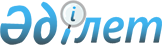 Об утверждении Положения государственного учреждения "Отдел сельского хозяйства Атбасарского района"
					
			Утративший силу
			
			
		
					Постановление акимата Атбасарского района Акмолинской области от 29 января 2016 года № а-1/33. Зарегистрировано Департаментом юстиции Акмолинской области 2 марта 2016 года № 5271. Утратило силу постановлением акимата Атбасарского района Акмолинской области от 21 апреля 2016 года № а-4/115      Сноска. Утратило силу постановлением акимата Атбасарского района Акмолинской области от 21.04.2016 № а-4/115 (вводится в действие со дня подписания)

      Примечание РЦПИ.

      В тексте документа сохранена пунктуация и орфография оригинала.

      В соответствии с Законом Республики Казахстан от 23 января 2001 года "О местном государственном управлении и самоуправлении в Республике Казахстан", Указом Президента Республики Казахстан от 29 октября 2012 года № 410 "Об утверждении Типового положения государственного органа Республики Казахстан", акимат Атбасарского района ПОСТАНОВЛЯЕТ:

      1. Утвердить прилагаемое Положение государственного учреждения "Отдел сельского хозяйства Атбасарского района".

      2. Настоящее постановление вступает в силу со дня государственной регистрации в Департаменте юстиции Акмолинской области и вводится в действие со дня официального опубликования.

 Положение
государственного учреждения "Отдел сельского хозяйства Атбасарского района" 1. Общие положения      1. Государственное учреждение "Отдел сельского хозяйства Атбасарского района" является государственным органом Республики Казахстан, осуществляющим функции в сфере сельского хозяйства.

      2. Государственное учреждение "Отдел сельского хозяйства Атбасарского района" осуществляет свою деятельность в соответствии с Конституцией и Законами Республики Казахстан, актами Президента и Правительства Республики Казахстан и иными нормативными правовыми актами, а также настоящим Положением.

      3. Государственное учреждение "Отдел сельского хозяйства Атбасарского района" является юридическим лицом в организационно-правовой форме государственного учреждения, имеет печати и штампы со своим наименованием на государственном языке, бланки установленного образца, а также в соответствии с законодательством Республики Казахстан счета в органах казначейства.

      4. Государственное учреждение "Отдел сельского хозяйства Атбасарского района" вступает в гражданско-правовые отношения от собственного имени.

      5. Государственное учреждение "Отдел сельского хозяйства Атбасарского района" имеет право выступать стороной гражданско-правовых отношений от имени государства, если оно уполномочено на это в соответствии с законодательством Республики Казахстан.

      6. Государственное учреждение "Отдел сельского хозяйства Атбасарского района" по вопросам своей компетенции в установленном законодательством порядке принимает решения, оформляемые приказами руководителя отдела и другими актами, предусмотренными законодательством Республики Казахстан.

      7. Структура и лимит штатной численности государственного учреждения "Отдел сельского хозяйства Атбасарского района" утверждаются в соответствии с действующим законодательством.

      8. Местонахождение государственного учреждения "Отдел сельского хозяйства Атбасарского района" 020400, Республика Казахстан, Акмолинская область, Атбасарский район, город Атбасар, улица Ч.Валиханова, 9.

      9. Полное наименование государственного учреждения - государственное учреждение "Отдел сельского хозяйства Атбасарского района".

      10. Настоящее Положение является учредительным документом государственного учреждения "Отдел сельского хозяйства Атбасарского района".

      11. Финансирование деятельности государственного учреждения "Отдел сельского хозяйства Атбасарского района" осуществляется из местного бюджета.

      12. Государственному учреждению "Отдел сельского хозяйства Атбасарского района" запрещается вступать в договорные отношения с субъектами предпринимательства на предмет выполнения обязанностей, являющихся функциями государственного учреждения "Отдел сельского хозяйства Атбасарского района".

 2. Миссия, основные задачи, функции, права и обязанности государственного учреждения      13. Миссия: является формирование и реализация аграрной политики района в сфере развития агропромышленного комплекса и сельских территорий в целях содействия экономическому росту и достижению качественно нового уровня конкурентоспособности отраслей агропромышленного комплекса.

      14. Задачи:

      1) информационное, аналитическое, организационное и правовое обеспечение деятельности отдела;

      2) проведение единой государственной политики в области агропромышленного комплекса;

      3) выполнение задач по иным вопросам, отнесенным к компетенции государственного учреждения.

      15. Функции:

      осуществление государственной поддержки субъектов агропромышленного комплекса в соответствии с законодательством Республики Казахстан;

      осуществление государственной технической инспекции в области развития агропромышленного комплекса;

      проведение мониторинга развития сельских территорий;

      проведение сбора оперативной информации в области агропромышленного комплекса и сельских территорий и предоставление ее местному исполнительному органу (акимату) области;

      проведение конкурса "Лучший по профессии в агропромышленном комплексе";

      осуществляет иные функции в соответствии с законодательством Республики Казахстан.

      16. Права и обязанности:

      1) запрашивать и получать, в установленном порядке, информацию по вопросам, входящим в компетенцию государственного учреждения;

      2) созывать в установленном порядке совещания по вопросам, входящим в компетенцию государственного учреждения;

      3) препятствовать и предупреждать любые проявления коррупции в работе;

      4) осуществлять иные полномочия, предусмотренные законодательством Республики Казахстан.

 3. Организация деятельности государственного органа      17. Руководство государственного учреждения "Отдел сельского хозяйства Атбасарского района" осуществляется руководителям, который несет персональную ответственность за выполнение возложенных на государственное учреждение "Отдел сельского хозяйства Атбасарского района" задач и осуществление им своих функций.

      18. Руководитель государственного учреждения "Отдел сельского хозяйства Атбасарского района" назначается на должность и освобождается от должности акимом Атбасарского района.

      19. Полномочия руководителя государственного учреждения "Отдел сельского хозяйства Атбасарского района":

      1) определяет функциональные обязанности и полномочия должностных лиц государственного учреждение "Отдел сельского хозяйства Атбасарского района";

      2) в соответствии с законодательством Республики Казахстан назначает на должности и освобождает от должностей работников государственного учреждения "Отдел сельского хозяйства Атбасарского района";

      3) утверждает регламент работы государственного учреждения "Отдел сельского хозяйства Атбасарского района";

      4) в установленном законодательством порядке налагает дисциплинарные взыскания на сотрудников государственного учреждения "Отдел сельского хозяйства Атбасарского района";

      5) подписывает приказы государственного учреждения "Отдел сельского хозяйства Атбасарского района";

      6) представляет государственное учреждение "Отдел сельского хозяйства Атбасарского района" во всех государственных учреждениях и иных организациях в соответствии с действующим законодательством Республики Казахстан;

      7) принимает меры по противодействию коррупции и несет за это персональную ответственность.

      8) осуществляет иные полномочия в соответствии с законодательством Республики Казахстан.

      Исполнение полномочий руководителя государственного учреждения "Отдел сельского хозяйства Атбасарского района" в период его отсутствия осуществляется лицом, его замещающим в соответствии с действующим законодательством.

 4. Имущество государственного органа      20. Государственное учреждение "Отдел сельского хозяйства Атбасарского района" может иметь на праве оперативного управления обособленное имущество в случаях, предусмотренных законодательством.

      Имущество государственного учреждения "Отдел сельского хозяйства Атбасарского района", формируется за счет имущества, переданного ему государством, и состоит из основных фондов и оборотных средств.

      21. Имущество государственного учреждения "Отдел сельского хозяйства Атбасарского района" относится к районному коммунальному имуществу.

      22. Государственное учреждение "Отдел сельского хозяйства Атбасарского района" не вправе самостоятельно отчуждать или иным способом распоряжаться закрепленным за ним имуществом.

 5. Реорганизация и упразднение государственного органа      23. Реорганизация и упразднение государственного учреждения "Отдел сельского хозяйства Атбасарского района" осуществляется в соответствии с законодательством Республики Казахстан.


					© 2012. РГП на ПХВ «Институт законодательства и правовой информации Республики Казахстан» Министерства юстиции Республики Казахстан
				
      Аким района

А.Никишов
Утверждено
постановлением акимата
Атбасарского района от
"29" января 2016 года
№ а-1/33